CENTRO DE INVESTIGACIÓN E INNOVACIÓN DE UNITECNAR - DI&IPLAN DE TRABAJO SEMILLEROS DE INVESTIGACIÓN*Adicione cuantas filas requieraObservaciones: ___________________________________________________________________________________________________________________________________________________________________________________________________________________________________________________________________________________________________________________________________________________________________________________						_______________________________________Docente Líder de semillero      						Coordinador de investigación de la facultadNombre del semillero CategoríaConsolidado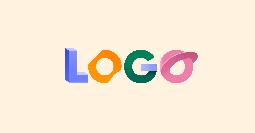 Nombre del semillero CategoríaEn formaciónDocente CoordinadorFacultadPrograma académicoTítulo ProyectoPeríodo AcadémicoACTIVIDADES ESPECÍFICAS A DESARROLLAROBJETIVOS PROPUESTOSPRODUCTOS ESPERADOS